Publicado en Barcelona el 07/05/2019 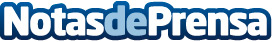 La Casa de Bernarda Alba, el clásico de Lorca llega a la Sala Ars Teatre Bajo la producción de Magatzem Dars, y campañas de publicidad y comunicación de OPEN-buzoneo.com, llega a Sala Ars Teatre Barcelona el clásico de Lorca. Todos los jueves en la sala de moda de BarcelonaDatos de contacto:David Guiu GarriguesPromoción de eventos de OPEN-buzoneo.com645768490Nota de prensa publicada en: https://www.notasdeprensa.es/la-casa-de-bernarda-alba-el-clasico-de-lorca Categorias: Artes Escénicas Sociedad Cataluña Entretenimiento http://www.notasdeprensa.es